Bu formun İşyeri Stajyer Sorumlusu tarafından doldurulması ve staj yapılan kurum tarafından onaylanması gerekmektedir. Formu daha sonra kapalı bir zarfa koyup, kapalı kısımları imza/kaşelendikten sonra öğrenciye teslim ediniz.STAJ YAPAN ÖĞRENCİNİNAdı, Soyadı: ................................................................................Numarası:...................................................................................Staj Yapılan Tarih: ......................................................................Çalıştığı İş Günü Sayısı:...............................................................STAJ YAPILAN KURUMFirma Adı:...................................................................................Adresi:........................................................................................Telefon:......................................................................................STAJ YAPILAN BİRİMİşyeri Stajyer Sorumlusu: ..........................................................İşyeri Stajyer Sorumlusu Unvanı:...............................................İmza: ..........................................................................................Telefon:......................................................................................E-posta:......................................................................................KURUM ONAYIOnaylayan KişininAdı, Soyadı: ................................................................................Unvanı:.......................................................................................Tarih:..........................................................................................İmza/Mühür:..............................................................................ÖĞRENCİ HAKKINDAKİ GÖRÜŞLER (İşyeri Stajyer Sorumlusu Tarafından Doldurulacaktır.)   Yeterlilik Derecesi; 5: Çok iyi, 4: İyi, 3: Orta, 2: Zayıf, 1: Yetersiz   Yeterlilik Derecesi; 5: Çok iyi, 4: İyi, 3: Orta, 2: Zayıf, 1: YetersizEklemek İstedikleriniz:ÜNİVERSİTE ONAYI (DEKANLIK TARAFINDAN DOLDURULACAKTIR)Önceki Gün Sayısı:	Onaylayan:Bu Stajda Kabul Edilen Gün Sayısı:	Tarih:Toplam Gün Sayısı:	İmza: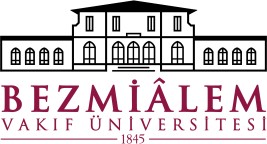 ECZACILIK FAKÜLTESİ ZORUNLU STAJ DEĞERLENDİRME FORMU  AR-GE STAJIECZACILIK FAKÜLTESİ ZORUNLU STAJ DEĞERLENDİRME FORMU  AR-GE STAJIECZACILIK FAKÜLTESİ ZORUNLU STAJ DEĞERLENDİRME FORMU  AR-GE STAJIECZACILIK FAKÜLTESİ ZORUNLU STAJ DEĞERLENDİRME FORMU  AR-GE STAJIECZACILIK FAKÜLTESİ ZORUNLU STAJ DEĞERLENDİRME FORMU  AR-GE STAJIDoküman Kodu: ÜNV-ECZ-FRM-021Yayın Tarihi: 12.06.2023Revizyon No: 00Revizyon Tarihi: …/…/……Sayfa 1 / 3(5) Çok iyi(4) İyi(3) Orta(2) Kötü(1) Çok kötüİş DisipliniMesleki BecerisiOrtama UyumuÇevresindekilerle İlişkisiECZACILIK FAKÜLTESİ ZORUNLU STAJ DEĞERLENDİRME FORMU  AR-GE STAJIECZACILIK FAKÜLTESİ ZORUNLU STAJ DEĞERLENDİRME FORMU  AR-GE STAJIECZACILIK FAKÜLTESİ ZORUNLU STAJ DEĞERLENDİRME FORMU  AR-GE STAJIECZACILIK FAKÜLTESİ ZORUNLU STAJ DEĞERLENDİRME FORMU  AR-GE STAJIECZACILIK FAKÜLTESİ ZORUNLU STAJ DEĞERLENDİRME FORMU  AR-GE STAJIDoküman Kodu: ÜNV-ECZ-FRM-001Yayın Tarihi: 26.08.2019Revizyon No: 00Revizyon Tarihi: …/…/……Sayfa 2 / 3Öğrenim Hedefi (Staj Yapılan İlgili Birimdeki Altyapıya Göre, İşyeri Stajyer Sorumlusu Tarafından Doldurulacaktır.)Yeterlilik DerecesiYeterlilik DerecesiYeterlilik DerecesiYeterlilik DerecesiYeterlilik Derecesi123451. Araştırma ve Geliştirme Merkezin eczacının rolü, görev ve sorumluluklarını bilir.2. Staj yapılan ARGE Merkezinin özellikleri, işleyiş ve temel araştırma alanları tanır.3. Laboratuvar güvenliği ve laboratuvarda uyulması gereken kuralları bilir.4. Kullanılan gereç ve cihazların listesi, kulanım talimatları ve analiz yöntemleri bilir.5. İlaç, ham madde analizlerinde çeşitli yöntemlerin nasıl kullanılacağını, nelere dikkat edilmesi gerektiği ve verilerinin değerlendirirİnce tabaka kromatografisi (İTK) yapabilir.Kolon kromatografisi yapabilir.Gaz kromatografisi yapabilir.Yüksek basınçlı likit kromatografisi (HPLC) yapabilir.Elektrokimyasal yöntemler yapabilir.Ultraviyole (UV) spektrofotometrik yöntemler yapabilir.Infrared /IR) spektrofotometrik yöntemler yapabilir.Kütle spektrofotometresi yapabilirNükleer manyetik rezonans (NMR) spektrofotometrik yöntemler yapabilir6. İlaç etkin madde/yardımcı maddelerin karakterizasyön analiz yöntemleri bilir.7. İlaç analizinde kalitatif ve kantitatif yöntemleri bilir.8. Analitik metodların nasıl geliştirildiğini bilir.9. Yeni ilaç etkin maddesinin geliştirilme aşamaları bilir.10. İlaç etkin madde sentez yöntemleri ve etken maddelerin yapılarının aydınlatılmasını bilir.11. Doğal kaynaklardan etken madde/yardımcı madde elde etme yöntemlerini bilir.12. Doğal kaynaklardan etken madde/yardımcı madde geliştirme yöntemlerini bilir.13. Tıbbi, zehirli veya narkotik bitkileri teşhis etme yöntemlerini bilir.14. Doğal kaynaklarda kalite kontrol yöntemlerinin yapılmasını bilir.15. İlaç formülasyonu geliştirme yöntemleri, formülasyon geliştirirken nelere dikkat edilmesi gerektiği, Formülasyonların birbirlerinden farkları, avantajları ve dezavantajlarını bilir.16. Ön formülasyon çalışmalarının nasıl yapıldığı, nelere dikkat edildiğini bilir.17. Dozaj formları tasarlarken nelere dikkat edilmesi gerektiğini bilir.Katı dozaj formu tasarlarken nelere dikkat edilmesi gerektiğini bilirYarı katı dozaj formu tasarlarken nelere dikkat edilmesi gerektiğini bilir.Sıvı dozaj formu tasarlarken nelere dikkat edilmesi gerektiğini bilir.Aerosol dozaj formu tasarlarken nelere dikkat edilmesi gerektiğini bilir.18. İlaç taşıyıcı sistemlerin tasarlama ve üretme yöntemleri, taşıyıcı sistemlerin birbirlerinden farklarını tanır.19. Kozmetik/kozmesötik ürünlerin tasarlama ve hazırlama aşamalarını bilir.20. Biyoteknolojik ve biyobenzer ürünleri bilir.21. Biyoteknlojik ve biyobenzer ürünlerin üretim ve analiz aşamalarını bilir.22. Biyobenzer ilaçlara örnekler verebilir.23. Kullanılan gereç ve cihazların listesi, kulanım talimatları ve analiz yöntemlerinin rutin kontrolleri ve validasyonu yapabilir.24. ARGE Merkezlerinde yapılan denetimler hakkında bilgi sahibidir.25. Ham madde temini ve saklama koşulları hakkında bilgi sahibidir.26. GLP ve GMP sertifikaları ve kontrolleri hakkında bilgi sahibidir.27. Dokümantasyon ve süreç takip metotları hakkında bilgi sahibidir.	ECZACILIK FAKÜLTESİ ZORUNLU STAJ DEĞERLENDİRME FORMU  AR-GE STAJIECZACILIK FAKÜLTESİ ZORUNLU STAJ DEĞERLENDİRME FORMU  AR-GE STAJIECZACILIK FAKÜLTESİ ZORUNLU STAJ DEĞERLENDİRME FORMU  AR-GE STAJIECZACILIK FAKÜLTESİ ZORUNLU STAJ DEĞERLENDİRME FORMU  AR-GE STAJIECZACILIK FAKÜLTESİ ZORUNLU STAJ DEĞERLENDİRME FORMU  AR-GE STAJIDoküman Kodu: ÜNV-ECZ-FRM-001Yayın Tarihi: 26.08.2019Revizyon No: 00Revizyon Tarihi: …/…/……Sayfa 3 / 3Öğrenim Hedefi (Staj Yapılan İlgili Birimdeki Altyapıya Göre, İşyeri Stajyer Sorumlusu Tarafından Doldurulacaktır.)Yeterlilik DerecesiYeterlilik DerecesiYeterlilik DerecesiYeterlilik DerecesiYeterlilik Derecesi1234528. Fikri sinai haklar ve patent koruma kanunu hakkında bilgi sahibidir.29. TÜBİTAK, BAP, TÜSEB, Bilim ve Sanayi bakanlığı projeleri amaç ve kapsamları, başvuru ve kabul süreçleri, takip ve raporlama sistematikleri hakkında bilgi sahibidir.30. Akademik yayınlar, çeşitleri, literatür tarama metotları hakkında bilgi sahibidir.31. ARGE çalışmalarının bilimsel platformlarda sunulması hakkında bilgi sahibidir.32. ARGE’de bilgisayar ve bilişim sistemlerinin kullanımı ve sık kullanılan yazılımlar hakkında bilgi sahibidir.